04-226 ЗиЛ-325000(30) или с 2005 г. ЗиЛ-3250АО 4х2 пассажирский автобус полукапотной компоновки, мест сидячих 21 + 1, служебная дверь - сдвижная, полный вес до 6.6 тн, ММЗ Д-245.12С или Д-245.9 E2 109/136 лс, 95 км/час, всех ЗиЛ-3250 1916 экз., АМО ЗиЛ г. Москва, 1998-2012 г. в.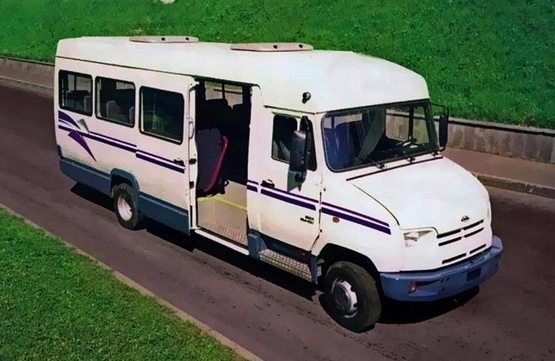 Из статьи «ЗиЛ-3250», автор zotov 09 апр 2009, zilforum.ru. Спасибо автору и учредителям форума. Достойная работа.В конце 1996 года началась проработка основных компоновочных решений, а в 1997 году уже разработана модульная конструкция панельного кузова семейства фургонов и автобусов на базе грузового автомобиля ЗиЛ-5301 "Бычок". Осенью 1998 года, т.е. практически через год, первые образцы автобусов и фургонов были впервые показаны на выставке "Мотор-Шоу 98". В апреле 2001 года в прессовом корпусе был собран 5000-й кузов.Модульная конструкция позволяет собирать 2-х, 3-х и 4-секционные кузова при минимальной номенклатуре деталей за счет их многократного применения, что позволило обеспечить весьма высокий уровень унификации всех модификаций фургонов и автобусов. В августе 1998 года в прессовом корпусе был сварен первый кузов автобуса, собранный на доработанной оснастке. Всего выпущено автобусов по 2005 г. 1 825 штук. Автобусы оборудованы стабилизаторами передней и задней подвески, антиблокировочной системой тормозов, сиденьями пассажиров собственной разработки и производства. Служебный вход может быть оборудован как сдвижной дверью, открываемой вручную, так и двустворчатой с электропневматическим приводом, органы управления которых находятся на панели приборов у водителя. Кабина может быть отделена от пассажирского салона перегородкой, имеющей окно со сдвижным стеклом или перегородкой, в середине которой имеется проход. В кабине водителя установлено зеркало обзора салона. Серийными моделями являются 3-секционный ЗиЛ-325010 и 4-секционный автобус ЗиЛ-325000. За время производства автобусов было создано несколько специальных исполнений, выпускаемых малыми сериями. По техническим требованиям "МосГорТранса" была выпущена партия автобусов ЗиЛ-325010 в исполнении "маршрутное такси". Особенностью этой модификации является наличие восьми мест для стоящих пассажиров при общей вместимости 22 человека включая место водителя. В этом варианте обязательна установка створчатой двери, специальных поручней в салоне, переговорного устройства, маршрутоуказателя, перегородки с лотком для оплаты проезда. Для нужд города выпускались модификации автобусов ЗиЛ-325010-04 и ЗиЛ-325000-04 в исполнении "ритуальный автобус". Для этих модификаций обязательным являлись "глухая" перегородка, постамент с направляющими и место для размещения похоронного реквизита. Выпускались модификации автобуса ЗиЛ-325010-12, ЗиЛ-325000-12 в исполнении "повышенной комфортабельности". В зависимости от комплектации, эти автобусы могли использоваться для деловых поездок не только в черте города, но и на большие расстояния для экскурсий и отдыха. Обязательными для этих автобусов являлись "глухая" перегородка, сиденья с высокими спинками и подлокотниками, багажные полки, переговорное устройство. По желанию заказчика могли быть применены различные варианты обивок сидений, отделки салона и напольного покрытия. Предусмотрена установка системы кондиционирования воздуха с равномерным его распределением по салону, детермальных стекол, биотуалета с умывальником и принадлежностями сангигиены, холодильника, шкафчика, стола, автомагнитолы и другого оборудования. Максимальное количество посадочных мест — 18 человек. Был построен опытный образец автобуса ЗиЛ-325000-13 повышенной комфортабельности в исполнении "экскурсионно-туристический". На образце представлена новая конструкция служебной двери, моноблочный кондиционер, расположенный на крыше в последней секции кузова. Все стекла салона детермальные, соединенные с кузовом на клею. Задние двери заменены панелью, в которой имеется люк багажного отсека под задним рядом сидений. Рядом с водителем находится поворотное сиденье экскурсовода. Для нужд завода были собраны восемь образцов "маршрутного такси" — модификация автобуса ЗиЛ-325000, отличающегося от базового наличием второй служебной двери в последней секции кузова. На шести автобусах задние двери заменены стенкой с окном. С 2005 года на автобусы стал устанавливаться двигатель ММЗ Д-245.9Е2 и автобусы получили индексы ЗиЛ-3250ВО и ЗиЛ-3250АО.На базе автобуса были изготовлены специальные автомобили:- скорой медицинской помощи "Реанимобиль" ЗиЛ-5301Н1 с колесной базой 3245 мм (2001 г.),- ЗиЛ-32502М с колесной базой 3245 мм (2003 г. — два образца) с односкатной шиновкой задних колес;- по заказу объединения "Мосгаз" в 2001 году и МГУП "Мосводоканал" в 2004 году штабные автобусы ЗиЛ-325ША на базе ЗиЛ-325000 для выездных совещаний;- опытный образец вахтового автомобиля с кузовом автобуса ЗиЛ-4787А с колесной базой 4505 мм. Грузопассажирские фургоны сочетают в конструкции кузова элементы автобуса и фургона. Было построено несколько образцов грузопассажирских фургонов на базе всех трех модификаций фургонов. Вместимость (включая водителя) фургонов — 6 человек. Объемы грузовых отсеков составляли соответственно 5,5 м2 (ЗиЛ-5301А3), 10,5м2 (ЗиЛ-5301А2), 15,5м? (ЗиЛ-5301А1). Грузовой отсек отделен от пассажирского глухой съемно-разборной перегородкой. По заказу Мосводоканала в 2004-05 годах было изготовлено 15 фургонов ЗиЛ-5301А2.На всех серийных модификациях используются двигатели Минского моторного завода (ММЗ). Это дизельные рядные 4-цилиндровые двигатели с турбонаддувом. Всего в разное время на ЗиЛ-3250 устанавливалось три двигателя:    Д-245.12С (108 л.с., Евро-1, устанавливался на ранние модификации);    Д-245.9Е2 (136 л.с., Евро-2, устанавливался на модификации до 2008 года);    Д-245.9Е3 (136 л.с., Евро-3, устанавливается на модификации после 2008 года). Также несколько модификаций в исполнении «Люкс», изготовленных на заказ ограниченными партиями, комплектовались зарубежными двигателями Renault MIDR, Caterpillar-3054 и другими.   Пик выпуска автобусов АМО ЗиЛ достиг в 2000 году, составив 779 ед., суммарный выпуск автобусов семейства ЗиЛ-3250 по 2012 год включительно составил 1916 ед. За 2012 г. АМО ЗиЛ произвёл только 6 автобусов, это 200% к 2011 году. Кроме того, за те же годы выпущено свыше 4600 ед. цельнометаллических фургонов серии 5301СС (с 2005 года — 5301Р1). Технические характеристики автобуса ЗиЛ-325000, specautopartner.ru* — перераспределение максимальных нагрузок на оси должно соответствовать полной массе 6950 кг.Двигатель ЗиЛ-325000Предусматривается также установка дизельных двигателей: ММЗ Д-245.11 Е2 (80 кВт) и ММЗ Д-245.9 Е2 (100 кВт). При этом автобусы, соответственно, имеют обозначения: ЗиЛ-3250НО и ЗиЛ-3250АО.По специальному заказу модель может поставляться с двигателями при их наличии: САТ-3054 (135 л.с.), VAMO (120 л.с.).Стандартное оборудование автобуса ЗиЛ-325000:Средство облегчения пуска двигателяЭлектрофакельный подогреватель во впускном трубопроводе двигателя.Жидкостной подогреватель ПЖД-8.СцеплениеФрикционное, сухое, однодисковое, с периферийным расположением нажимных пружин.Привод — гидравлический с пневмоусилителем.Коробка передачМеханическая, трехходовая, пятиступенчатая.Синхронизаторы инерционного типа на II, III, IV и V передачах.Передаточные числа коробки передач: первой — 6,45, второй — 3,56, третьей — 1,98, четвертой — 1,275, пятой — 1,00заднего хода — 6,15Управление коробкой передач качающимся рычагом.Допускается отбор мощности до 22 кВт.Ведущий мостОдноступенчатый.Главная передача гипоидная (передаточное число 3,273).Дифференциал шестеренчатый, конический.Полуоси разгруженного типа.Карданная передачаОткрытая, со скользящим шлицевым соединением и промежуточной опорой.Карданные шарниры на игольчатых подшипниках.Колеса и шины ЗиЛ-325000Колеса дисковые 6,5Jx16H2.Шины бескамерные 225/75R16C.Рулевое управлениеРулевой механизм с гидравлическим усилителем.Положение рулевого колеса регулируется по углу наклона и высоте.На колонке установлено блокирующее противоугонное устройство.Тормозная системаС гидравлическим двухконтурным приводом и пневмоусилителем, оборудована антиблокировочной системой (АБС).Передние тормозные механизмы дисковые, задние — барабанные.Тормозные механизмы заднего моста оборудованы автоматическим регулятором тормозных сил.Стояночный тормоз с приводом на колодки задних колес.Система электрооборудованияОднопроводная, с номинальным напряжением 12 В.Стартер напряжением 24 В.Аккумуляторных батарей две, напряжением 12 В.Генератор переменного тока со встроенным выпрямителем.Кузов автобуса ЗиЛ-325000Изготовлен из штампованных металлических панелей, сваренных между собой, четырехдверный, имеет две распашные двери в кабине и две двери в пассажирском салоне — двустворчатую боковую дверь с пневмоприводом и двустворчатую заднюю дверь.В крыше имеются люки, а с обеих сторон кузова — окна безопасности. Кабина водителя и пассажирский салон разделены перегородкой двух типов: с проходом и без. Пассажирский салон оборудован поручнями для стоящих пассажиров.В кабине установлены сиденья водителя и пассажира одинаковой конструкции — снабжены механизмом подрессоривания с регулируемой жесткостью в зависимости от массы водителя или пассажира. Регулируются сиденья в горизонтальном и вертикальном направлении, а также по углам наклона подушки и спинки. Пассажирские сиденья в салоне нерегулируемые, имеют профилированные подушки, высокие спинки и эластичные поручни. Обивка салона и багажные полки выполнены из формованных и литых пластмассовых деталей.Отопитель кабины включен в систему охлаждения двигателя. Отопление салона осуществляется жидкостным подогревателем ПЖД-8 с тремя подключенными к нему радиаторами.Колесная формулаКолесная формула4х2Количество мест для сиденияКоличество мест для сидения19+1Пассажировместимость, чел.Пассажировместимость, чел.22Масса снаряженного автобуса, кгМасса снаряженного автобуса, кг5060Распределение нагрузки на дорогу от снаряженной массы через шины, Н (кгс)передних колес19500 (1950)Распределение нагрузки на дорогу от снаряженной массы через шины, Н (кгс)заднего моста31100 (3110)Полная масса автобуса, кгПолная масса автобуса, кг6630Распределение нагрузки на дорогу от полной массы через шины, Н (кгс)передних колес20700 (2070)Распределение нагрузки на дорогу от полной массы через шины, Н (кгс)заднего моста45600 (4560)Допустимая полная масса автобуса, кгДопустимая полная масса автобуса, кг6950Допустимые нагрузки на дорогу от полной массы через шины, Н (кгс)передних колес23500 (2350) *Допустимые нагрузки на дорогу от полной массы через шины, Н (кгс)заднего моста49000 (4900)Максимальная скорость, км/чМаксимальная скорость, км/ч95Радиус поворота, мРадиус поворота, м8,0Контрольный расход топлива при V=60 км/ч, л/100 кмКонтрольный расход топлива при V=60 км/ч, л/100 км12Вместимость топливного бака, лВместимость топливного бака, л125Модель двигателяД-245.12С ММЗТип двигателядизельныйЧисло и расположение цилиндровL4Рабочий объем, л4,75Степень сжатия15,1Мощность, л.с. (кВт)108,8 (80) при 2400 мин.-1Крутящий момент, кгс·м (Н·м)35 (350) при 1300-1700 мин.-1